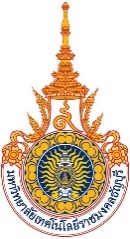 หนังสือยินยอมร่วมสนับสนุนทุนนวัตกรรมเพื่อการพัฒนาเชิงพื้นที่ ประเภทร่วมทุน ประจำปีงบประมาณ 2563 ระหว่างกองทุนส่งเสริมงานวิจัย และรายได้คณะ/วิทยาลัย	ข้าพเจ้า                                                                                                                         .    ตำแหน่ง                                                 หน่วยงาน                                                                       .ผู้บังคับบัญชาของ                                                                                                  หัวหน้าโครงการวิจัยเรื่อง                                                                                                                                                      .                                                                                                                                          .      งบประมาณ                                           บาท (กองทุนฯ                      บาท รายได้คณะ                 บาท).  โดยข้าพเจ้าอนุมัติให้ดำเนินการวิจัย รวมทั้งให้การร่วมทุนสนับสนุนทุนครึ่งหนึ่งของงบประมาณการวิจัยตลอดโครงการวิจัย ระหว่างกองทุนส่งเสริมงานวิจัย มหาวิทยาลัยเทคโนโลยีราชมงคลธัญบุรี และเงินรายได้คณะ/วิทยาลัย สถานที่ อุปกรณ์ และสาธารณูปโภคในการดำเนินการวิจัย